Document 1: Exploitation des résultats des relevés  et des recensements.Pour caractériser un milieu, on ne se contente pas de faire le relevé, il est nécessaire de chiffrer ces caractères pour déterminer l’importance de chaque espèce présente, pour cela plusieurs coefficients  sont utilisés.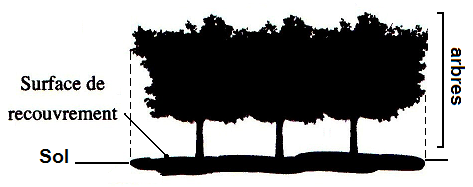 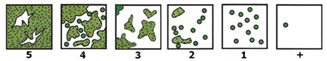 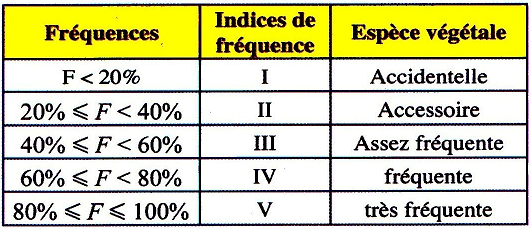 